Publicado en Madrid el 20/04/2023 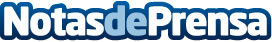 La escuela de Pilates más prestigiosa y antigua del mundo anuncia su nueva formación de profesores en MadridComienza la nueva certificación de Romana's Pilates, la única escuela que enseña el auténtico método pilates y que tendrá lugar en la academia Élite PilatesDatos de contacto:Daniel Díaz677 19 67 05Nota de prensa publicada en: https://www.notasdeprensa.es/la-escuela-de-pilates-mas-prestigiosa-y_1 Categorias: Nacional Madrid Entretenimiento Otros deportes Fitness http://www.notasdeprensa.es